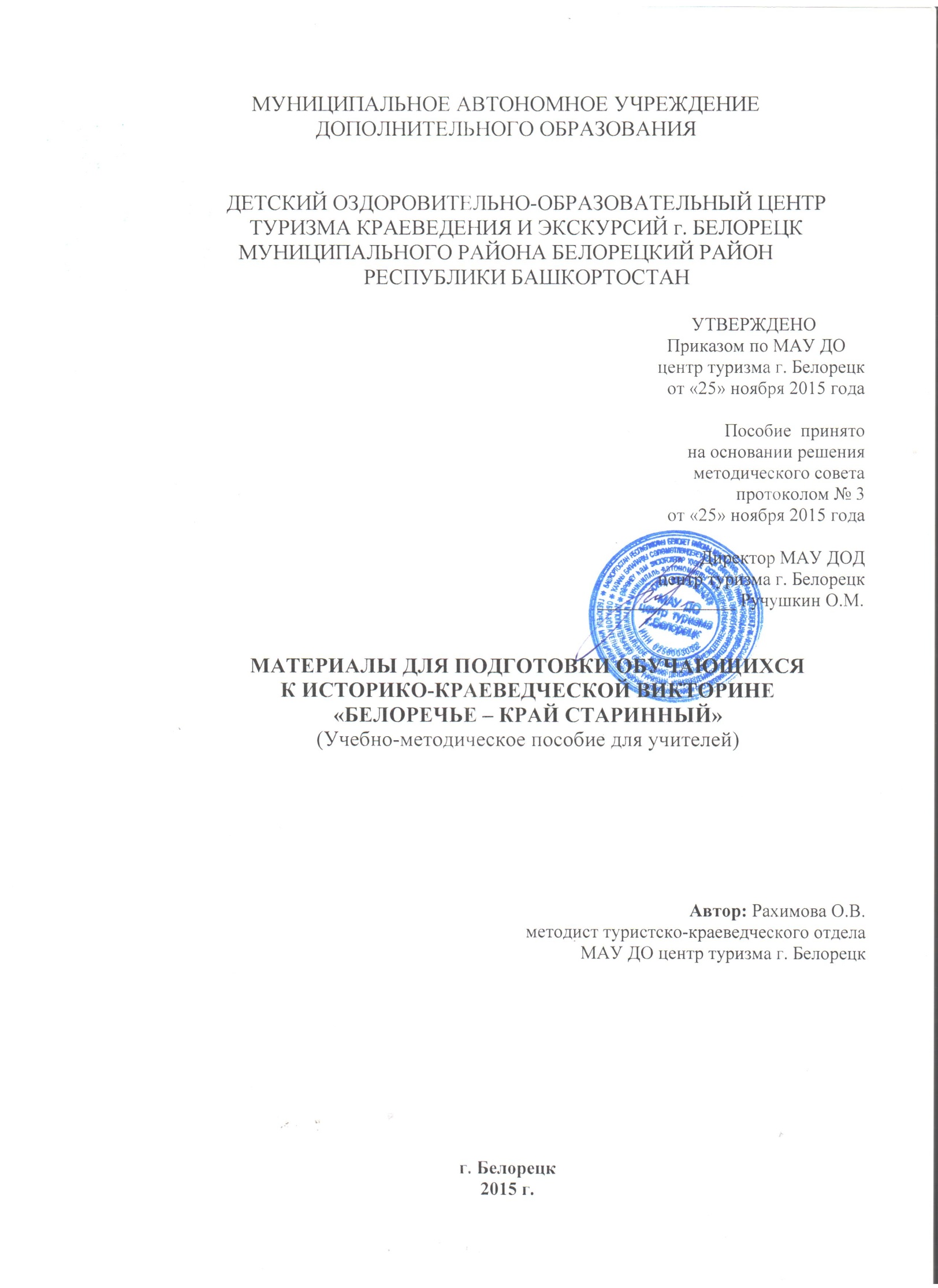 Под краеведением понимается всестороннее изучение какой-либо определенной территории, проводимое на научной основе. Объектами изучения является социально-экономическое, политическое, историческое и культурное развитие микрорайона, села, города, района, области; природные условия и т. д.В век компьютерных технологий учащиеся всё чаще прибегают к помощи интернета, даже при изучении краеведческого материала. У ребят нет навыка работы с книжными источниками, справочниками, энциклопедиями. МА ДО центр туризма г. Белорецк  вот уже в шестой раз был организатором историко-краеведческой викторины «Белоречье – край старинный», которая проводилась, до этого в заочной форме. Два последних года в очной форме.Что позволило оптимально оценить знания участников о родном крае, их умение работать с литературой, делать ссылки на неё, самостоятельно выполнять задания.Цели и задачи викторины1.1 Приобщение школьников к сохранению исторического, культурного и природного наследия города и района.1.2  Активизация научно-познавательной деятельности учащихся в области истории, культуры, географии и экономики края.1.3 Формирование умения работы с литературой и источниками.  1.4 Воспитание гражданской позиции и патриотизма.    1.5 Выявление знатоков родного края.В Викторине принимают участие обучающиеся школ и образовательных учреждений г. Белорецк и муниципального района Белорецкий район РБ с 3 по 9 класс. Поэтому в данном сборнике представлен перечень вопросов и ответов для детей соответствующего возраста (см. приложение А, Б). Викторина для младших школьников состоит из 10-ти вопросов, для 5-6 классов – из 10-ти; для 7-8  классов – из  12-ти, для 9 классов – из 15-ти, связанных с историей, культурой и природными особенностями города Белорецка и Белорецкого района.Викторина для  начальных классов состоит из ряда вопросов, ребусов, кроссвордов, загадок, логических упражнений, ответы на которые вписываются в готовые бланки.Учащиеся 5 – 9 классов дают ответы на листах формата А 4, при этом используют литературу принесённую с собой (приложение 2).  В конце каждого ответа необходимо указывать использованную литературу и источники. Ф.И.О. автора, название литературы оформляется в круглых скобках с указанием страницы. Рукописные источники, газетные вырезки прилагаются к работе в копированном варианте, на них также в конце  ответа делается ссылка. Учащимся 3-4 классов необходимо при себе иметь «Белорецкую энциклопедию» (Фаизова Ф.А.). Ответы на вопросы Викторины оцениваются по трехбалльной системе + 1 балл за ссылку на источник.  В начальных классах по 1 баллу за правильный ответ. Победитель в каждой возрастной группе определяется по наибольшей сумме баллов.Материалы данной викторины можно использовать на уроках истории, географии, природоведения, литературы и даже математики (для учащихся начальных классов). А также при проведении различных интеллектуальных конкурсов, игр; при непосредственной подготовке к историко-краеведческой  викторине «Белоречье – край старинный» муниципального района Белорецкий район Республики Башкортостан.Приложение АПоложениеоб историко-краеведческой  викторине муниципального района Белорецкий район Республики Башкортостан «Белоречье – край старинный», посвящённой празднованию 70-летия Великой Победы в Великой Отечественной войне(далее Викторина)1. Цели и задачи 1.1 Приобщение школьников к сохранению исторического, культурного и природного наследия города и района.1.2  Активизация научно-познавательной деятельности учащихся в области истории, культуры, географии и экономики края.1.3 Формирование умения работы с литературой и источниками.      1.4 Воспитание гражданской позиции и патриотизма.          1.5 Выявление знатоков родного края. 2. Время и место проведения      Викторина проводится 21 ноября 2014 г. по адресу: г. Белорецк, ул. Карла Маркса, 84,  в здании Детской библиотеки.3. Руководство подготовкой и проведением Викторины Организация и непосредственное руководство проведением Викторины возлагается на МАОУ ДОД центр туризма г. Белорецк. Оценка выполненных работ возлагается на жюри.4. УчастникиВ Викторине принимают участие обучающиеся школ и образовательных учреждений г. Белорецк и муниципального района Белорецкий район РБ с 3 по 9 класс. От одного образовательного учреждения приглашаются, не более 3-х участников  каждой возрастной группы (п. 5.4).5. Программа мероприятия      21 ноября 2014 года      с 09.30 до 10.00 – регистрация участников 3-4 и 5-6 классов;	с 10.00 до 11.00 – викторина для учащихся 3-4 и 5-6 классов;      с 11.05 до 11.30 – регистрация участников 7-8 и 9 классов;с 11.30 до 13.00 – викторина для учащихся 7-8 и 9 классов.5.1 Викторина для младших школьников состоит из 10-ти вопросов, для 5-6 классов – из 10-ти; для 7-8  классов – из  12-ти, для 9 классов – из 15-ти, связанных с историей, культурой и природными особенностями города Белорецка и Белорецкого района (приложение 1).5.2 Викторина для  начальных классов состоит из ряда вопросов, ребусов, кроссвордов, загадок, логических упражнений, ответы на которые вписываются в готовые бланки.5.3 Учащиеся 5 – 9 классов дают ответы на листах формата А 4, при этом используют литературу принесённую с собой (приложение 2).  В конце каждого ответа необходимо указывать использованную литературу и источники. Ф.И.О. автора, название литературы оформляется в круглых скобках с указанием страницы. Рукописные источники, газетные вырезки прилагаются к работе в копированном варианте, на них также в конце  ответа делается ссылка. Учащимся 3-4 классов необходимо при себе иметь «Белорецкую энциклопедию» (Фаизова Ф.А.).5.4 Ответы на викторину должны соответствовать поставленному вопросу. Победителями Викторины считаются те ребята, которые набрали наибольшее количество баллов в своей возрастной группе («учащиеся 3-х классов», «учащиеся 4-х классов», «учащиеся 5-х классов», «учащиеся 6-х классов», «учащиеся 7-х классов» «учащиеся 8-х классов», «учащиеся 9-х классов»).5.5 Контрольное время, отведённое на написание работ: 3-4 классы – 1 час; 5-6 классы – 1 час; 7-8 классы – 1 час 15 минут; 9 классы – 1 час 30 минут.5.6 В работе должны быть указаны:- фамилия, имя (полностью) автора работы, полное наименование образовательного учреждения, - фамилия, имя, отчество руководителя.  6. Определение результатовОтветы на вопросы Викторины оцениваются по трехбалльной системе + 1 балл за ссылку на источник. Победитель в каждой возрастной группе определяется по наибольшей сумме баллов. Итоговые протоколы Викторины будут размещены на сайте МАОУ ДОД центр туризма г. Белорецк не позднее 1 декабря 2014 года.7.  Награждение победителейПобедители и призёры Викторины  награждаются грамотами. 8. Финансирование	Расходы, связанные с организацией и проведением Викторины несёт МАОУ ДОД центр туризма г. Белорецк.  Расходы, связанные с подготовкой и направлением участников несут командирующие организации.9. Условия приёма участников и порядок подачи документов	      Для участия в мероприятии  необходимо до 14 ноября 2014 года подать в МАОУ ДОД центр туризма г. Белорецк заявки, которые должны содержать следующие сведения: Ф.И. участника, год рождения, название образовательного учреждения, класс, Ф.И.О. руководителя участника + заверенная выписка из приказа образовательного учреждения о направлении учащихся на Викторину.Телефон: 3-40-12; e-mail: belortur@mail.ru, www.beloretsktur.ruДАННОЕ ПОЛОЖЕНИЕ ЯВЛЯЕТСЯ ОФИЦИАЛЬНЫМ ВЫЗОВОМДЛЯ УЧАСТИЯ В ВИКТОРИНЕПриложение 1Участникам Викторины необходимо знать:1) «Природа»горы, реки района;	 ООПТ.2) «История» главные периоды истории края (XVIII век, от строительства белорецкого завода до      Пугачёвского восстания).события, связанные с периодом Великой Отечественной войны 1941 – 1945 гг.3) «Этнография»  какие народы проживают в крае, чем исторически занимались; народные обычаи и традиции в украшении одежды, предметов быта, дома башкирского и русского народа.4) «Символика края»флаги  и гербы г. Белорецка и Белорецкого района.5) «Топонимика»названия крупных населённых пунктов районов;улицы г. Белорецка, их старинные названия.Приложение 2Перечень литературы для 5 – 9 классов:1. Алферов Р., Дмитриев А. Хумай – птица счастья. – Уфа, 2000.2. Белорецкий П. Другая история Белорецка3. Давлетбаева Р.Г. Лингвокультурологический словарь для школьников. Диалог языков и культур. – Уфа, 2003.4. Егоров А.В. Мы мечтали о жизни достойной. – Уфа: полиграфкомбинат, 2000. 5. Фаизова Ф.А. (главный редактор), Белорецкая энциклопедия. – Белорецк: (ИП Абдуллин Р.К.), 2007.Вопросы и ответы для учащихся 3-4 классовИТОГО (максимум): 19 балловВОПРОСЫ ДЛЯ УЧАЩИХСЯ 5-6 КЛАССОВКому посвящён памятник, расположенный во дворе гимназии № 14 г. Белорецк? Как он выглядит внешне? В каком году был открыт? Назовите фамилию полного кавалера ордена Боевой славы, чей бюст  находится  в Аллее героев? В каких войсках он служил во время Великой Отечественной войны?Дракон, сказочное чудовище в виде крылатого огнедышащего змея, которое пожирало подходящую к озеру на водопой скотину. Как называлось это существо в башкирской мифологии?Что такое помочь? Какие виды помочи были наиболее распространены в нашей местности (назови не менее 3-х)?В одной из легенд о нашем крае есть такие слова «Падали слезы на землю и просачивались в ее недра. Слёзы были горькие и чистые. Долго лежали они в земле и твердели. С годами превратились слёзы в прозрачный камень –  …………………».  Допишите предложение. Как называется эта легенда? Когда был сплавлен первый пробный караван барок с белорецким чугуном? Из скольких барок он состоял?Определи название объекта природы по его характеристике: самый высокий горный массив Южного Урала, находится в таёжной зоне в пределах Белорецкого района республики Башкортостан, входит в состав Южно-Уральского природного заповедника, вытянут в виде подковы в междуречье Большого и Малого Инзера. Что в переводе с башкирского обозначает это название?Название этого села, по мнению М.Ф. Чурко, произошло от рода занятий жителей, которые занимались исключительно ломовым (тяжеловесным) извозом, поставляя на завод сырьё (руду).  О чём идёт речь?Что такое картуз?Какое название в 19 веке носила улица Ленина города Белорецка и почему?ОТВЕТЫ НА ВОПРОСЫ ДЛЯ УЧАЩИХСЯ 5-6 КЛАССОВ1. Памятник, посвящён лётчикам-белоречанам, участникам Великой Отечественной войны. На высоком гранитном постаменте установлен настоящий чехословацкий самолёт, под ним надпись «Лётчикам-белоречанам, участникам Великой Отечественной войны. Открыт в 1977 году (3 б. по 1б. за ответ).(Ф.А. Фаизова «Белорецкая энциклопедия», с. 159)2. Иван Иванович Масьянов. Был командиром взвода разведчиков (3 б. по 1,5 б. за ответ).(А. Егоров «Мы мечтали о жизни достойной», с. 151)(Ф.А. Фаизова «Белорецкая энциклопедия», с. 134)3. Аждаха (3 б.).(Р.Г. Давлетбаева «Лингвокультурологический словарь», с.85)4. Помочь – обычай взаимопомощи и взаимовыручки. Самым распространённым видом помочи в нашей местности была помощь в труде: в уборке урожая, в сенокосе, в установке сруба, в забивании скота, в обработке шерсти (льна) (3 б. по 1,5 б. за ответ).(Р.Г. Давлетбаева Лингвокультурологический словарь, с.150, 151)5. «Падали слезы на землю и просачивались в ее недра. Слёзы были горькие и чистые. Долго лежали они в земле и твердели. С годами превратились слёзы в прозрачный камень – хрусталь». Легенда называется «Почему в Уральских горах хрусталя много» (3 б. по 1,5 б. за ответ).(Р.Алфёров и др. «Хумай – птица счастья», с. 58, 59)6. Первый пробный караван состоял всего из трёх барок, был сплавлен в конце апреля 1768 года (3 б. по 1,5 б. за ответ).(Р.Алфёров и др. «Хумай – птица счастья», с. 21)7. Ямантау. В переводе с башкирского языка означает – «Плохая гора» (3 б. по 1,5 б. за ответ).(Ф.А. Фаизова «Белорецкая энциклопедия», с. 232, 233)8. Ломовка (3 б.). (Ф.А. Фаизова «Белорецкая энциклопедия», с. 127)9. Картуз – это мужской головной убор с жестким козырьком, форменная фуражка(3 б.)(Р.Г. Давлетбаева «Лингвокультурологический» словарь, с. 109)10.Улица Тирлянская, так как она являлась единственным трактом Белорецк – Тирлян. Это была самая широкая улица посёлка (3 б. по 1,5 б. за ответ). (П. Белорецкий «Другая история Белорецка» с. 52)(Ф.А. Фаизова «Белорецкая энциклопедия», с. 124)ИТОГО(максимум): 30 баллов + баллы за ссылкиВОПРОСЫ ДЛЯ УЧАЩИХСЯ 7 – 8  КЛАССОВКак выглядел мемориал, который был открыт 2 ноября 1967 года на площади Славы? Где сейчас находится этот памятник?Кто такой шурале, как он выглядит по представлению людей?В одной из легенд о нашем крае есть такие слова «Падали слезы на землю и просачивались в ее недра. Слёзы были горькие и чистые. Долго лежали они в земле и твердели. С годами превратились слёзы в прозрачный камень –  …………………».  Допишите предложение. Как называется эта легенда? Когда был сплавлен первый пробный караван барок с белорецким чугуном? Из скольких барок он состоял?Что такое кутья? В связи, с какими событиями её готовят?Как называется памятник природы, расположенный в Сосновском лесничестве Белорецкого лесхоза, в 6 км к востоку от деревни Уткалево, его растительность представлена березняками и сосново-берёзовыми зарослями, встречаются реликты: чина Гмелина, крупка сибирская, шиверекея подольская?Этот вопрос направлен на проверку внимательности участников. Ссылку на литературу в ответе на него делать не нужно!      Сколько всего бюстов героев установлено в Аллее Героев? Сколько из них увековечили память      Героев Советского Союза? Сколько Героев России?Назовите фамилию полного кавалера ордена Боевой славы, памятник которому находится в Аллее Героев. В каких войсках он служил во время Великой Отечественной войны?Определи название реки по её описанию: левый приток реки Уфа, берёт начало у северного подножия горного узла Ямантау, протекает по территории Белорецкого, Салаватского, Дуванского, Караидельского районов. В среднем течении расположен курорт Янгантау.Откуда произошло название села Тирлянский? Как в начале 18 века называлась деревня, на месте которой основано это село?Что располагалось в здании Городского дворца культуры в годы Великой Отечественной войны?Когда состоялся первый выпуск чугуна на доменной печи Белорецкого завода. Каким образом было отмечено белоречанами это событие?ОТВЕТЫ НА ВОПРОСЫ ДЛЯ УЧАЩИХСЯ 7 – 8  КЛАССОВ1. Мемориал состоял из трёх частей: скульптурная фигура идущего солдата, мемориальная плита и стена отображающая отряд воинов. На плите надпись: «Слава героям-белоречанам, погибшим в боях за Родину». У подножия ансамбля был зажжён Вечный огонь. В 80-х годах 20 века мемориал демонтируют и перевозят в Бурзян (3 б. по 1,5 б. за ответ).(П. Белорецкий «Другая история Белорецка» с. 55)2. Шурале – в башкирской мифологии дух леса, леший, а также потомки людей не принявших ислам или умерших преждевременной насильственной смертью и не обретших покой в могиле. Это рогатое человекоподобное существо (чаще с одним рогом на лбу), длинными руками и пальцами с острыми когтями. Иногда представляется бревном, деревом (3 б. по 1,5 б. за ответ).(Р.Г. Давлетбаева «Лингвокультурологический словарь», с. 92)3. «Падали слезы на землю и просачивались в ее недра. Слёзы были горькие и чистые. Долго лежали они в земле и твердели. С годами превратились слёзы в прозрачный камень – хрусталь». Легенда называется «Почему в Уральских горах хрусталя много» (3 б. по 1,5 б. за ответ).(Р.Алфёров и др. «Хумай – птица счастья», с. 58, 59)4. Первый пробный караван состоял всего из трёх барок, был сплавлен в конце апреля 1768 года (3 б. по 1,5 б. за ответ).(Р.Алфёров и др. «Хумай – птица счастья», с. 21)5. Кутья – это сладкая каша из зёрен пшеницы или ячменя, позднее из риса, с добавлением сухофруктов, чаще изюма, является важнейшим блюдом на рождественском столе, её также едят на похоронах и при поминовении умерших (3 б. по 1,5 б. за ответ).(Р.Г. Давлетбаева «Лингвокультурологический словарь», с. 118)6. Арвяк-Рязь (3 б.)(Ф.А. Фаизова «Белорецкая энциклопедия», с. 157)7. В Аллее Героев установлено всего 16 бюстов. 13 – Героев Советского Союза. 2 – Героя России (3 б. по 1 б. за ответ).8. Иван Иванович Масьянов. Был командиром взвода разведчиков (3 б. по 1,5 б. за ответ).(А. Егоров «Мы мечтали о жизни достойной», с. 151)(Ф.А. Фаизова «Белорецкая энциклопедия», с. 134)9. Юрюзань (3 б.)(Ф.А. Фаизова «Белорецкая энциклопедия», с. 231)10. Название села Тирлянский произошло от немецких слов: звери и страна. Есть ещё и башкирская версия о происхождении этого названия. Основано в 18 веке, как заводской посёлок около деревни Берёзовка (3 б. по 1,5 б. за ответ).(Ф.А. Фаизова «Белорецкая энциклопедия», с. 202)11. В годы Великой Отечественной войны в помещении ГДК разместился эвакуированный из города Клин Калининской области станкостроительный завод № 231 (3 б.)(Ф.А. Фаизова «Белорецкая энциклопедия», с. 73)12. 9 декабря 1967 года состоялся первый выпуск чугуна на доменной печи Белорецкого завода. Выпуск сопровождался большим праздником. Приехали хозяева и свита начальствующих гостей. Была освещена первая деревянная церковь. Открылся первый полицейский участок. Работные люди получили даровое угощение. Торжественная часть продолжалась пальбой из пушек (3 б. по 1,5 б. за ответ).  (Р.Алфёров и др. «Хумай – птица счастья», с. 19)ИТОГО(максимум): 36 баллов + ссылкиВОПРОСЫ ДЛЯ УЧАЩИХСЯ 9 КЛАССОВКак выглядел мемориал, который был открыт 2 ноября 1967 года на площади Славы? Где сейчас находится этот памятник?Чьё имя до 60-х годов прошлого столетия носила улица Карла Маркса? Чем знаменит этот человек?Кто такой шурале, как он выглядит по представлению людей?В годы Великой Отечественной войны на фронт ушли 29 сотрудников милиции. Среди них – участник парада Победы. Награждён двумя орденами Славы и двумя орденами «Красной Звезды». Назовите его фамилию, имя, отчество.Что такое рукобитие?Когда был сплавлен первый пробный караван барок с белорецким чугуном? Из скольких барок он состоял?Что такое кутья? В связи, с какими событиями её готовят?Памятник природы, расположен в 1,5 км к юго-западу от посёлка Укшук. Организован лесничим Белорецкого металлургического завода К.В. Пиоро.Этот вопрос направлен на проверку внимательности участников. Ссылку на литературу в ответе на него делать не нужно!      Сколько всего бюстов героев установлено в Аллее Героев? Сколько из них увековечили память          Героев Советского Союза? Сколько Героев России?Назовите фамилию полного кавалера ордена Боевой славы, памятник которому находится в Аллее Героев. В каких войсках он служил во время Великой Отечественной войны?Откуда произошло название села Тирлянский? Как в начале 18 века называлась деревня, на месте которой основано это село?По какой причине в Городском дворце культуры в годы Великой Отечественной войны клубная работа не велась?Когда состоялся первый выпуск чугуна на доменной печи Белорецкого завода. Каким образом было отмечено белоречанами это событие?Река, правый приток реки Белой. Берёт начало в 7 км от села Кукашки Белорецкого района. Для лесосплава, выработки электроэнергии и водоснабжения здесь создано водохранилище. О какой реке идёт речь? В каком году построено водохранилище и как оно называется?Дайте описание герба города Белорецка. Как исторически связана центральная фигура герба с металлургическим производством? ОТВЕТЫ НА ВОПРОСЫ ДЛЯ УЧАЩИХСЯ 9  КЛАССОВ1. Мемориал состоял из трёх частей: скульптурная фигура идущего солдата, мемориальная плита и стена отображающая отряд воинов. На плите надпись: «Слава героям-белоречанам, погибшим в боях за Родину». У подножия ансамбля был зажжён Вечный огонь. В 80-х годах 20 века мемориал демонтируют и перевозят в Бурзян (3 б. по 1,5 б. за ответ).(П. Белорецкий «Другая история Белорецка» с. 55)2. Эта улица носила имя Иосифа Сталина. Он был генералиссимусом нашей страны. Во время его правления наша страна одержала победу над фашистами (3 б. по 1,5 б. за ответ). (П. Белорецкий «Другая история Белорецка» с. 98, 150)3.  Шурале – в башкирской мифологии дух леса, леший, а также потомки людей не принявших ислам или умерших преждевременной насильственной смертью и не обретших покой в могиле. Это рогатое человекоподобное существо (чаще с одним рогом на лбу), длинными руками и пальцами с острыми когтями. Иногда представляется бревном, деревом (3 б. по 1,5 б. за ответ).(Р.Г. Давлетбаева «Лингвокультурологический словарь», с. 92)4. Петр Потапович Зеркин (3 б.)(А. Егоров «Мы мечтали о жизни достойной», с. 241)5. Рукобитие – русский обряд, во время которого сватья договаривались о дне свадьбы, размере приданного, содержании денежного взноса жениха, и одежде, которую он покупал невесте (это могли быть шуба, пальто, шёлковое платье, ботинки с калошами и др.)  (3 б.)(Р.Г. Давлетбаева «Лингвокультурологический словарь», с. 151)6. Первый пробный караван состоял всего из трёх барок, был сплавлен в конце апреля 1768 года (3 б. по 1,5 б. за ответ).(Р.Алфёров и др. «Хумай – птица счастья», с. 21)7. Кутья – это сладкая каша из зёрен пшеницы или ячменя, позднее из риса, с добавлением сухофруктов, чаще изюма, является важнейшим блюдом на рождественском столе, её также едят на похоронах и при поминовении умерших (3 б. по 1,5 б. за ответ).(Р.Г. Давлетбаева «Лингвокультурологический словарь», с. 118)8. Культура кедра сибирского (3 б.)(Ф.А. Фаизова «Белорецкая энциклопедия», с. 157)9. В Аллее Героев установлено всего 16 бюстов. 13 – Героев Советского Союза. 2 – Героя России (3 б. по 1 б. за ответ).10. Иван Иванович Масьянов. Был командиром взвода разведчиков (3 б. по 1,5 б. за ответ).(А. Егоров «Мы мечтали о жизни достойной», с. 151)(Ф.А. Фаизова «Белорецкая энциклопедия», с. 134)11. Название села Тирлянский произошло от немецких слов: звери и страна. Есть ещё и башкирская версия о происхождении этого названия. Основано в 18 веке, как заводской посёлок около деревни Берёзовка (3 б. по 1,5 б. за ответ).(Ф.А. Фаизова «Белорецкая энциклопедия», с. 202)12. В годы Великой Отечественной войны в помещении ГДК разместился эвакуированный из города Клин Калининской области станкостроительный завод № 231, поэтому клубная работа не велась (3 б.)(Ф.А. Фаизова «Белорецкая энциклопедия», с. 73)13. 9 декабря 1967 года состоялся первый выпуск чугуна на доменной печи Белорецкого завода. Выпуск сопровождался большим праздником. Приехали хозяева и свита начальствующих гостей. Была освещена первая деревянная церковь. Открылся первый полицейский участок. Работные люди получили даровое угощение. Торжественная часть продолжалась пальбой из пушек (3 б. по 1,5 б. за ответ).  (Р.Алфёров и др. «Хумай – птица счастья», с. 19)14. Река Нугуш. В 1967 году создано Нугушское водохранилище(3 б. по 1 б. за ответ).(Ф.А. Фаизова «Белорецкая энциклопедия», с. 151)15. Герб представляет собой четырёхугольный, с закругленными нижними углами, заострённый в оконечности геральдический щит. В зелёном поле, с волнистой серебряной оконечностью – золотой восстающий собой, держащий в передних лапах серебряный молот. Соболь в металлургии Белорецка был отличительным знаком, которым клеймили железо  (3 б. по 1,5 б. за ответ).  (Ф.А. Фаизова «Белорецкая энциклопедия», форзац)ИТОГО (максимум): 45 баллов + ссылки                                                                                                            Приложение БПоложениеоб историко-краеведческой  викторине муниципального района Белорецкий район Республики Башкортостан «Белоречье – край старинный» (далее Викторина)1. Цели и задачи 1.1 Приобщение школьников к сохранению исторического, культурного и природного наследия города и района.1.2  Активизация научно-познавательной деятельности учащихся в области истории, культуры, географии и экономики края.1.3 Формирование умения работы с литературой и источниками.      1.4 Воспитание гражданской позиции и патриотизма.          1.5 Выявление знатоков родного края. 2. Время и место проведения      Викторина проводится 20 ноября 2015 г. по адресу: г. Белорецк, ул. Карла Маркса, 84,  в здании Детской библиотеки.3. Руководство подготовкой и проведением Викторины Организация и непосредственное руководство проведением Викторины возлагается на МАУ ДО центр туризма г. Белорецк. Оценка выполненных работ возлагается на жюри.4. УчастникиВ Викторине принимают участие обучающиеся школ и образовательных учреждений г. Белорецк и муниципального района Белорецкий район РБ с 3 по 9 класс. От одного образовательного учреждения приглашаются, не более 2-х участников  каждой возрастной группы (п. 5.4).5. Программа мероприятия      20 ноября 2015 года      с 09.30 до 10.00 – регистрация участников 3-4 и 5-6 классов;	с 10.00 до 11.00 – викторина для учащихся 3-4 и 5-6 классов;      с 11.05 до 11.30 – регистрация участников 7-8 и 9 классов;с 11.30 до 13.00 – викторина для учащихся 7-8 и 9 классов.5.1 Викторина для младших школьников состоит из 10-ти вопросов, для 5-6 классов – из 10-ти; для 7-8  классов – из  12-ти, для 9 классов – из 15-ти, связанных с историей, культурой и природными особенностями города Белорецка и Белорецкого района (приложение 1).5.2 Викторина для  начальных классов состоит из ряда вопросов, ребусов, кроссвордов, загадок, логических упражнений, ответы на которые вписываются в готовые бланки.5.3 Учащиеся 5 – 9 классов дают ответы на листах формата А 4, при этом используют литературу принесённую с собой (приложение 2).  В конце каждого ответа необходимо указывать использованную литературу и источники. Ф.И.О. автора, название литературы оформляется в круглых скобках с указанием страницы. Рукописные источники, газетные вырезки прилагаются к работе в копированном варианте, на них также в конце  ответа делается ссылка. Учащимся 3-4 классов необходимо при себе иметь «Белорецкую энциклопедию» (Фаизова Ф.А.).5.4 Ответы на викторину должны соответствовать поставленному вопросу. Победителями Викторины считаются те ребята, которые набрали наибольшее количество баллов в своей возрастной группе («учащиеся 3-х классов», «учащиеся 4-х классов», «учащиеся 5-х классов», «учащиеся 6-х классов», «учащиеся 7-х классов» «учащиеся 8-х классов», «учащиеся 9-х классов»).5.5 Контрольное время, отведённое на написание работ: 3-4 классы – 1 час; 5-6 классы – 1 час; 7-8 классы – 1 час 15 минут; 9 классы – 1 час 30 минут.5.6 В работе должны быть указаны:- фамилия, имя (полностью) автора работы, полное наименование образовательного учреждения, - фамилия, имя, отчество руководителя.  6. Определение результатовОтветы на вопросы Викторины оцениваются по трехбалльной системе + 1 балл за ссылку на источник. Победитель в каждой возрастной группе определяется по наибольшей сумме баллов. Итоговые протоколы Викторины будут размещены на сайте МАУ ДО центр туризма г. Белорецк не позднее 1 декабря 2015 года.7.  Награждение победителейПобедители и призёры Викторины  награждаются грамотами. 8. Финансирование	Расходы, связанные с организацией и проведением Викторины несёт МАУ ДО центр туризма г. Белорецк.  Расходы, связанные с подготовкой и направлением участников несут командирующие организации.9. Условия приёма участников и порядок подачи документов	      Для участия в мероприятии  необходимо до 14 ноября 2015 года подать в МАУ ДО центр туризма г. Белорецк заявки, которые должны содержать следующие сведения: Ф.И. участника, год рождения, название образовательного учреждения, класс, Ф.И.О. руководителя участника + заверенная выписка из приказа образовательного учреждения о направлении учащихся на Викторину.Телефон: 8 (347 92) 3-40-12; e-mail: belortur@mail.ru, www.beloretsktur.ruДАННОЕ ПОЛОЖЕНИЕ ЯВЛЯЕТСЯ ОФИЦИАЛЬНЫМ ВЫЗОВОМДЛЯ УЧАСТИЯ В ВИКТОРИНЕПриложение 1Участникам Викторины необходимо знать:«Природа»горы, реки района;	 ООПТ;основные породы деревьев;распространённые лекарственные растения края.«История» главные периоды истории края (Пугачёвское восстание).события, связанные с периодом Великой Отечественной войны 1941 – 1945 гг.«Этнография»  какие народы проживают в крае, чем исторически занимались; народные обычаи и традиции в украшении одежды, предметов быта, дома башкирского и русского народа.4) «Символика края»флаги  и гербы г. Белорецка и Белорецкого района.5) «Топонимика»названия крупных населённых пунктов районов;улицы г. Белорецка, их старинные названия.Приложение 2Перечень литературы для 5 – 9 классов:1. Алферов Р., Дмитриев А. Хумай – птица счастья. – Уфа, 2000.2. Белорецкий П. Другая история Белорецка3. Давлетбаева Р.Г. Лингвокультурологический словарь для школьников. Диалог языков и культур. – Уфа, 2003.4. Егоров А.В. Мы мечтали о жизни достойной. – Уфа: полиграфкомбинат, 2000. 5. Фаизова Ф.А. (главный редактор), Белорецкая энциклопедия. – Белорецк: (ИП Абдуллин Р.К.), 2007.6. Газеты «Металлург», «Белорецкий рабочий».7. Другая литература, соответствующая тематике.Вопросы и ответы для учащихся 3-4 классовВОПРОСЫ И ОТВЕТЫ ДЛЯ УЧАЩИХСЯ 5-6 КЛАССОВВ одной из легенд нашего края есть такие слова «С тех пор прошло очень много лет. Много раз счастливчики встречались с лебедью на иремельском озере. Так случилось, что каждый раз людям после этой встречи сопутствовало счастье. Вот и укрепилась в народе вера, что Хумай не просто одинокая лебедь, а птица, …………………………….»Допишите предложение. Как называется эта легенда?Ответ:«С тех пор прошло очень много лет. Много раз счастливчики встречались с лебедью на иремельском озере. Так случилось, что каждый раз людям после этой встречи сопутствовало счастье. Вот и укрепилась в народе вера, что Хумай не просто одинокая лебедь, а птица, заботящаяся о счастье своего народа.	Легенда называется «Хумай – птица  счастья».(Р.Алфёров и др. «Хумай – птица счастья», с. 55)(3 б. по 1,5 б. за ответ)+ 1б. правильно оформленная ссылка на источник Когда состоялся первый выпуск чугуна на доменной печи Белорецкого завода? Чем это событие сопровождалось?Ответ:9 декабря 1767 года состоялся первый выпуск чугуна на доменной печи Белорецкого завода. Выпуск сопровождался большим праздником. (Р.Алфёров и др. «Хумай – птица счастья», с. 19)б. по 1,5 б. за ответ)+ 1 б. правильно оформленная ссылка на источникКакое название до революции носила улица Косоротова  города Белорецка и почему?Ответ:Улица Косоротова до революции была Неудачинской. Своё первоначальное название получила от имени заводского служащего Ивана Сергеевича Неудачина.(П. Белорецкий «Другая история Белорецка» с. 150, 90)б. по 1,5 б. за ответ)+ 1 б. правильно оформленная ссылка на источникОпредели название объекта природы по его характеристике:Это левый приток реки Сим. Берёт начало от слияния двух рек. Протекает по территориям Белорецкого и Архангельского районов. О какой реке идёт речь?Ответ:Река Инзер.  (Ф.А. Фаизова «Белорецкая энциклопедия», с. 99)(3 б.) + 1б. правильно оформленная ссылка на источникЧто такое окрошка? Ответ:Окрошка – это холодное кушанье из кваса с разной зеленью и мелко нарубленным мясом или рыбой. (Р.Г. Давлетбаева «Лингвокультурологический» словарь, с. 119)(3 б.) )+ 1б. правильно оформленная ссылка на источникЭто село известно с середины 18 века под названием Аккусюк. Расположено на берегах реки Белая и её притоках Кадыш и Яндык. Какого его современное название?Ответ:Современное название села Аккусюк – село Серменево.(Ф.А. Фаизова «Белорецкая энциклопедия», с. 188)(3 б.) ) + 1б. правильно оформленная ссылка на источникКому посвящён памятник, расположенный в нашем городе,  в сквере Дружбы? Как он выглядит внешне? В каком году был открыт? Ответ:Памятник, расположенный в сквере Дружбы посвящён П.В. Точисскому. Представляет собой бронзовый бюст на мраморном постаменте высотой 1,5 м. Надпись: «П.В. Точисский 1864 – 1918». Был открыт 9 мая 1959 года. (Ф.А. Фаизова «Белорецкая энциклопедия», с. 160)(3 б. по 1б. за ответ) + 1б. правильно оформленная ссылка на источник Назовите фамилию лётчика-испытателя, Героя России, чей бюст  находится  в Аллее героев? Какой награды удостоен этот герой в 1996 году?Вячеслав Юрьевич Аверьянов, лётчик-испытатель, капитан. Звания Героя удостоен за мужество, проявленное при испытании авиационной техники. В 1996 году награждён орденом Мужества.(Ф.А. Фаизова «Белорецкая энциклопедия», с. 12)(3 б. по 1,5 б. за ответ)+ 1 б. правильно оформленная ссылка на источникСерая лошадь, легендарный крылатый конь, покровитель сказочного героя Урала-батыра и родоначальник земных лошадей. О ком идёт речь?Это конь – Акбузат.(Р.Г. Давлетбаева «Лингвокультурологический словарь», с. 85)(3 б.)  + 1б. правильно оформленная ссылка на источник Что такое рукобитие?  Рукобитие – русский обряд, во время которого сватья договаривались о дне свадьбы, размере приданного, содержании денежного взноса жениха, и одежде, которую он покупал невесте (это могли быть шуба, пальто, шёлковое платье, ботинки с калошами и др.)  (Р.Г. Давлетбаева «Лингвокультурологический словарь», с. 151)(3 б.)  + 1б. правильно оформленная ссылка на источникИТОГО (максимум): 30 баллов + баллы за ссылкиВОПРОСЫ И ОТВЕТЫ ДЛЯ УЧАЩИХСЯ 7-8 КЛАССОВГде находится мемориальный музей Загира Исмагилова? В каком году он был открыт?Ответ:Музей Загира Исмагилова находится в деревянном доме в селе Серменево, на родине композитора. Был открыт в 1998 году.(Ф.А. Фаизова «Белорецкая энциклопедия», с. 141)(3 б. по 1,5 б. за ответ)+ 1 б. правильно оформленная ссылка на источникНазовите фамилию лётчика-испытателя, Героя России, чей бюст  находится  в Аллее героев? Какой награды удостоен этот герой в 1996 году?Ответ:Вячеслав Юрьевич Аверьянов, лётчик-испытатель, капитан. Звания Героя удостоен за мужество, проявленное при испытании авиационной техники. В 1996 году награждён орденом Мужества.(Ф.А. Фаизова «Белорецкая энциклопедия», с. 12)(3 б. по 1,5 б. за ответ)+ 1 б. правильно оформленная ссылка на источникЧто такое сенгляу? Ответ:Сенгляу – свадебное причитание или плач невесты во время проводов из дома отца. в нём содержались советы по поведению невесты в доме свекрови, пожелания счастливой жизни, плач по поводу расставания с дочерью-помощницей.        (Р.Г. Давлетбаева «Лингвокультурологический словарь», с. 73)        (3 б.) + 1б. правильно оформленная ссылка на источник Корот – это?Ответ:Корот – это твердый солёный сыр, приготовленный из квашенного кислого молока путём кипячения. он выжимался, скатывался в шарики и сушился.        (Р.Г. Давлетбаева «Лингвокультурологический словарь», с. 24)        (3 б.) + 1б. правильно оформленная ссылка на источникВ одной из легенд нашего края есть такие слова «С тех пор прошло очень много лет. Много раз счастливчики встречались с лебедью на иремельском озере. Так случилось, что каждый раз людям после этой встречи сопутствовало счастье. Вот и укрепилась в народе вера, что Хумай не просто одинокая лебедь, а птица, …………………………………………………………….»Допишите предложение. Как называется эта легенда?Ответ:«С тех пор прошло очень много лет. Много раз счастливчики встречались с лебедью на иремельском озере. Так случилось, что каждый раз людям после этой встречи сопутствовало счастье. Вот и укрепилась в народе вера, что Хумай не просто одинокая лебедь, а птица, заботящаяся о счастье своего народа.»	Легенда называется «Хумай – птица  счастья».        (Р.Алфёров и др. «Хумай – птица счастья», с. 55)(3 б. по 1,5 б. за ответ)+ 1б. правильно оформленная ссылка на источникКому посвящён памятник, расположенный в нашем городе,  в сквере Дружбы? Как он выглядит внешне? В каком году был открыт? Ответ:Памятник, расположенный в сквере Дружбы посвящён П.В. Точисскому. Представляет собой бронзовый бюст на мраморном постаменте высотой 1,5 м. Надпись: «П.В. Точисский 1864 – 1918». Был открыт 9 мая 1959 года. (Ф.А. Фаизова «Белорецкая энциклопедия», с. 160)(3 б. по 1б. за ответ) + 1б. правильно оформленная ссылка на источникКак называлась  до 20-х годов  прошлого столетия улица Пушкина города Белорецка и почему?Ответ:До 20-х годов прошлого столетия улица Пушкина была Копьёвской, есть версия, что эту улицу стали так называть в честь общественного деятеля, служащего управы, купца  Василия Степановича Копьёва.(П. Белорецкий «Другая история Белорецка» с. 150, 110)(3 б. по 1,5 б. за ответ)+ 1 б. правильно оформленная ссылка на источникОпредели название объекта природы по его характеристике:         Это левый приток реки Сим. Берёт начало от слияния двух рек. Протекает по территориям      Белорецкого и Архангельского районов. О какой реке идёт речь?Ответ:      Река Инзер.  (Ф.А. Фаизова «Белорецкая энциклопедия», с. 99)     (3 б.) + 1б. правильно оформленная ссылка на источникЧто такое салоп? Ответ:Салоп – это род русских шуб, широкая распашная одежда, для зимы – на меху или стёганая на вате. Его шили из переливчатого коричневого шёлка, прострачивали вручную шерстяными нитками, нарядность подчёркивалась круглой пелериной, отделанной по краям бахромой.(Р.Г. Давлетбаева «Лингвокультурологический словарь», с. 113 – 114)(3 б.) ) + 1б. правильно оформленная ссылка на источник Это село известно с середины 18 века под названием Аккусюк. Расположено на берегах реки Белая и её притоках Кадыш и Яндык. Какого его современное название?Ответ:Современное название села Аккусюк – село Серменево.(Ф.А. Фаизова «Белорецкая энциклопедия», с. 188)(3 б.) ) + 1б. правильно оформленная ссылка на источник В каком году Белорецк получил статус города?Ответ:Современное название и статус город Белорецк получил в 1926 году.(Ф.А. Фаизова «Белорецкая энциклопедия», с. 34)(3 б.) ) + 1б. правильно оформленная ссылка на источник В каком году был сожжён Белорецкий завод повстанческой армией Е. Пугачёва?Ответ:22 мая 1774 года, выполняя волю Петра III (Пугачёва) Белорецкий завод сжигают.(Р.Алфёров и др. «Хумай – птица счастья», с. 26)(3 б.)+ 1б. правильно оформленная ссылка на источникИТОГО (максимум): 36 баллов + баллы за ссылкиВОПРОСЫ И ОТВЕТЫ  ДЛЯ УЧАЩИХСЯ 9 КЛАССОВНазовите Ф.И.О. известного белорецкого поэта, прозаика, автора поэтических сборников: «Радуга», «На семи ветрах», «На берегу Белой».Ответ:Это известная поэтесса Нина Николаевна Зимина  (Ф.А. Фаизова «Белорецкая энциклопедия», с. 96)(3 б.)+ 1 б. правильно оформленная ссылка на источникГде родился Шагий Ямалетдинович Ямалетдинов? В каком году?Ответ:Ш.Я. Ямалетдинов родился в селе Шигаево Белорецкого района в 1914 году (Ф.А. Фаизова «Белорецкая энциклопедия», с. 232)(А.В. Егоров «Мы мечтали о жизни достойной», с 150)(3 б. по 1,5 б. за ответ)+ 1 б. правильно оформленная ссылка на источникГде находится мемориальный музей Загира Исмагилова? В каком году он был открыт?Ответ:Музей Загира Исмагилова находится в деревянном доме в селе Серменево, на родине композитора. Был открыт в 1998 году.(Ф.А. Фаизова «Белорецкая энциклопедия», с. 12)(3 б. по 1,5 б. за ответ)+ 1 б. правильно оформленная ссылка на источникНазовите фамилию лётчика-испытателя, Героя России, чей бюст  находится  в Аллее героев? Какой награды удостоен этот герой в 1996 году?Ответ:Вячеслав Юрьевич Аверьянов, лётчик-испытатель, капитан. Звания Героя удостоен за мужество, проявленное при испытании авиационной техники. В 1996 году награждён орденом Мужества.(Ф.А. Фаизова «Белорецкая энциклопедия», с. 12)(3 б. по 1,5 б. за ответ)+ 1 б. правильно оформленная ссылка на источник3. Что такое сенгляу? Ответ:Сенгляу – свадебное причитание или плач невесты во время проводов из дома отца. в нём содержались советы по поведению невесты в доме свекрови, пожелания счастливой жизни, плач по поводу расставания с дочерью-помощницей.        (Р.Г. Давлетбаева «Лингвокультурологический словарь», с. 73)        (3 б.) + 1б. правильно оформленная ссылка на источник Корот – это?Ответ:Корот – это твердый солёный сыр, приготовленный из квашенного кислого молока путём кипячения. он выжимался, скатывался в шарики и сушился.        (Р.Г. Давлетбаева «Лингвокультурологический словарь», с. 24)        (3 б.) + 1б. правильно оформленная ссылка на источникВ одной из легенд нашего края есть такие слова «С тех пор прошло очень много лет. Много раз счастливчики встречались с лебедью на иремельском озере. Так случилось, что каждый раз людям после этой встречи сопутствовало счастье. Вот и укрепилась в народе вера, что Хумай не просто одинокая лебедь, а птица, …………………………………………………………………. »Допишите предложение. Как называется эта легенда?Ответ:«С тех пор прошло очень много лет. Много раз счастливчики встречались с лебедью на иремельском озере. Так случилось, что каждый раз людям после этой встречи сопутствовало счастье. Вот и укрепилась в народе вера, что Хумай не просто одинокая лебедь, а птица, заботящаяся о счастье своего народа.	Легенда называется «Хумай – птица  счастья».        (Р.Алфёров и др. «Хумай – птица счастья», с. 55)(3 б. по 1,5 б. за ответ)+ 1б. правильно оформленная ссылка на источникКому посвящён памятник, расположенный в нашем городе,  в сквере Дружбы? Как он выглядит внешне? В каком году был открыт? Ответ:Памятник, расположенный в сквере Дружбы посвящён П.В. Точисскому. Представляет собой бронзовый бюст на мраморном постаменте высотой 1,5 м. Надпись: «П.В. Точисский 1864 – 1918». Был открыт 9 мая 1959 года. (Ф.А. Фаизова «Белорецкая энциклопедия», с. 160)(3 б. по 1б. за ответ) + 1б. правильно оформленная ссылка на источникКак называлась  до 20-х годов  прошлого столетия улица Пушкина города Белорецка и почему?Ответ:До 20-х годов прошлого столетия улица Пушкина была Копьёвской, есть версия, что эту улицу стали так называть в честь общественного деятеля, служащего управы, купца  Василия Степановича Копьёва.(П. Белорецкий «Другая история Белорецка» с. 150, 110)(3 б. по 1,5 б. за ответ)+ 1 б. правильно оформленная ссылка на источникОпредели название объекта природы по его характеристике:         Это левый приток реки Сим. Берёт начало от слияния двух рек. Протекает по территориям      Белорецкого и Архангельского районов. О какой реке идёт речь?Ответ:      Река Инзер.  (Ф.А. Фаизова «Белорецкая энциклопедия», с. 99)     (3 б.) + 1б. правильно оформленная ссылка на источникЧто такое салоп? Ответ:Салоп – это род русских шуб, широкая распашная одежда, для зимы – на меху или стёганая на вате. Его шили из переливчатого коричневого шёлка, прострачивали вручную шерстяными нитками, нарядность подчёркивалась круглой пелериной, отделанной по краям бахромой.(Р.Г. Давлетбаева «Лингвокультурологический словарь», с. 113 – 114)(3 б.) ) + 1б. правильно оформленная ссылка на источник Это село известно с середины 18 века под названием Аккусюк. Расположено на берегах реки Белая и её притоках Кадыш и Яндык. Какого его современное название?Ответ:Современное название села Аккусюк – село Серменево.(Ф.А. Фаизова «Белорецкая энциклопедия», с. 188)(3 б.) ) + 1б. правильно оформленная ссылка на источник В каком году Белорецк получил статус города?Ответ:Современное название и статус город Белорецк получил в 1926 году.(Ф.А. Фаизова «Белорецкая энциклопедия», с. 34)(3 б.) ) + 1б. правильно оформленная ссылка на источник  Когда был сожжён Белорецкий завод повстанческой армией Е. Пугачёва? Назовите точную дату.Ответ:22 мая 1774 года, выполняя волю Петра III (Пугачёва) Белорецкий завод сжигают.(Р.Алфёров и др. «Хумай – птица счастья», с. 26)( 3 б.)+ 1б. правильно оформленная ссылка на источник15. Что в настоящее время находится в здании бывшего Двухклассного училища?Ответ: С 2000 года в здании по ул. Точиссского, 16 (Двухклассное училище) разместилась Башкирская гимназия им. Я.Хамматова , где и располагается по сей день. (П. Белорецкий «Другая история Белорецка» с. 41 – 42)ИТОГО (максимум): 45 баллов + баллы за ссылкиИспользованная литература:1. Алферов Р., Дмитриев А. Хумай – птица счастья. – Уфа, 2000.2. Белорецкий П. Другая история Белорецка3. Давлетбаева Р.Г. Лингвокультурологический словарь для школьников. Диалог языков и культур. – Уфа, 2003.4. Егоров А.В. Мы мечтали о жизни достойной. – Уфа: полиграфкомбинат, 2000. 5. Фаизова Ф.А. (главный редактор), Белорецкая энциклопедия. – Белорецк: (ИП Абдуллин Р.К.), 2007.Задание		Ответ			Ответ	1. Обведи в кружок правильный ответ.Сколько всего бюстов героев находится на площади Славы, в Аллее Героев?         5            10              25                       13   – 1 б.         5            10              25                       13   – 1 б.2.Зачеркни лишнее:Малиновая   Курташ  Иремель   Серменево   Ямантау – 1 б. Малиновая   Курташ  Иремель   Серменево   Ямантау – 1 б. 3.Стрелками соотнеси понятия:шерстьлыко кожа деревометалл самоварваленки                     5 б.лаптисапогиматрёшка4.Выбери правильный ответ.Как раньше в Белорецке называлась улица Ленина?А) Лесная;   Б) Матинская;В) Тирлянская;  V – 1 б.Г) Крупской   А) Лесная;   Б) Матинская;В) Тирлянская;  V – 1 б.Г) Крупской   5.Ответь на вопрос.Кому установлен памятник во дворе гимназии № 14 города Белорецк? Что он собой внешне представляет?Памятник «Лётчикам-белоречанам, участникам Великой Отечественной войны». Это настоящий чехословацкий самолёт, который установлен на высоком гранитном постаменте. – 2 б.Памятник «Лётчикам-белоречанам, участникам Великой Отечественной войны». Это настоящий чехословацкий самолёт, который установлен на высоком гранитном постаменте. – 2 б.6.Реши головоломку.Определите дату и назовите главное событие нашей истории, связанное с ней.Если известно, что первая цифра меньше второй на 6, четвертая в 3 раза меньше третьей, а третья цифра больше первой, но на 1 меньше второй, первая, же цифра начинает арифметический ряд?Дата: 1762 год – 1 б.Событие: Основание г. Белорецка – 1 б.Дата: 1762 год – 1 б.Событие: Основание г. Белорецка – 1 б.7.Выбери правильный ответ.Кому из купцов принадлежал дом, расположенный на углу улиц Ленина и Точисского, в котором в настоящее время расположились магазины «Бриз» и «Копейка»?А) В. Ленин;Б) И. Мещёркин;В) В. Гогин;  V – 1 б.Г) Н. Недоспасов.А) В. Ленин;Б) И. Мещёркин;В) В. Гогин;  V – 1 б.Г) Н. Недоспасов.8.Реши ребус:Первая буква в алфавите + синоним слова экскурсовод +                           – 3 б.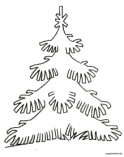 СЛОВО:Первая буква в алфавите + синоним слова экскурсовод +                           – 3 б.СЛОВО:9.Ответь на вопрос.Об этом памятнике природы ходит множество легенд, связанных с именем Емельяна Пугачёва. Расположен в 20-ти км к юго-западу от г. Белорецка. Внешне представляет собой известняковую скалу, высотой около 30-ти метров. Как он называется?Ответ: «Арский камень» – 1 б.Ответ: «Арский камень» – 1 б.10.Ответь на вопрос.Как называется село, жители, которого в прошлом, занимались ломовым (тяжеловесным) извозом, поставляя на завод руду ?На какой реке расположено это село? Правильный ответ подчеркни.Ответ: Ломовка – 1 б.Реки: Мата   Белая  Инзер   Юрюзань   Уфа – 1 б.Ответ: Ломовка – 1 б.Реки: Мата   Белая  Инзер   Юрюзань   Уфа – 1 б.ЗаданияОтветыОтветы1. Обведи в кружок правильный ответ.Сколько всего бюстов Героев России находится на площади Славы, в Аллее Героев?         1           11                           16           13     /1б.         1           11                           16           13     /1б.2.Подчеркни лишнее:Нура    Мата   Укшук    Белая    Амазонка   Инзер   Нура    Мата   Укшук    Белая    Амазонка   Инзер   3.Соотнеси изображения  и названия стрелочками. 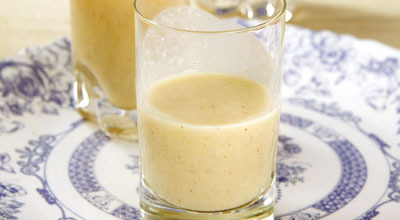 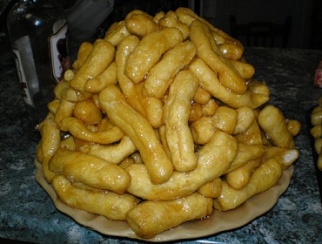 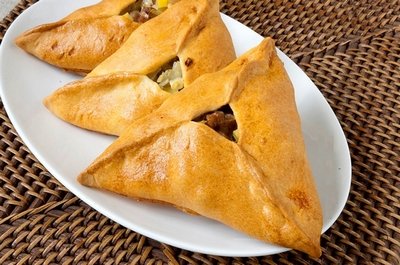 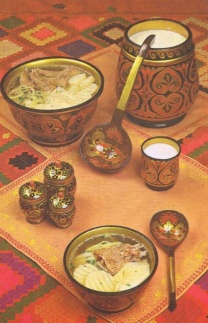 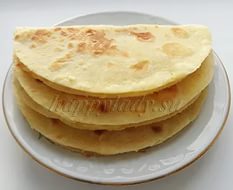 Бишбармак                  Учпочмак      БузаКыстыбый             Чак-чак/ 5баллов, по 1 за каждый правильный ответ4.Выбери правильный ответ.Как раньше в Белорецке называлась улица 50 лет Октября?А) Лесная;   Б) Матинская;     /1б.В) Тирлянская;  Г) Крупской   А) Лесная;   Б) Матинская;     /1б.В) Тирлянская;  Г) Крупской   5. Отгадай загадку, ответ зарисуй, используя условный топографический  знак  Он без рук, он без ног,
Из земли пробиться смог,
Нас он летом в самый зной
Ледяной поит водой.Ответ: родник.  + рисунок /2 б.Ответ: родник.  + рисунок /2 б.6.Реши головоломку.Определите дату и назовите главное событие нашей истории, связанное с ней.Если известно, что первая цифра меньше второй на 6, четвертая в 3 раза меньше третьей, а третья цифра больше первой, но на 1 меньше второй, первая, же цифра начинает арифметический ряд?Дата: 1926 годСобытие: Белорецк получил статус города./ по 1 баллу за каждый. Итого: 2 балла.Дата: 1926 годСобытие: Белорецк получил статус города./ по 1 баллу за каждый. Итого: 2 балла.7.Выбери правильный ответ.В прошлом столетии на улице Точисского располагалась скульптурная композиция -«Каменный цветок». Какой памятник в настоящее время расположен  на этом месте?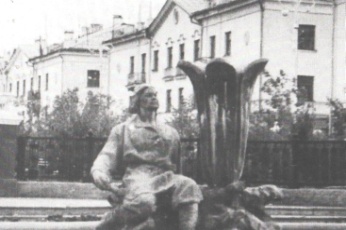 А) Мемориал Войнам-интернационалистам;Б) Скульптурная композиция «История города» («Барки»);  /1 б.В) Памятник В.И. Ленину;  Г) Памятник А.П. Гайдару.А) Мемориал Войнам-интернационалистам;Б) Скульптурная композиция «История города» («Барки»);  /1 б.В) Памятник В.И. Ленину;  Г) Памятник А.П. Гайдару.8.Реши ребусы: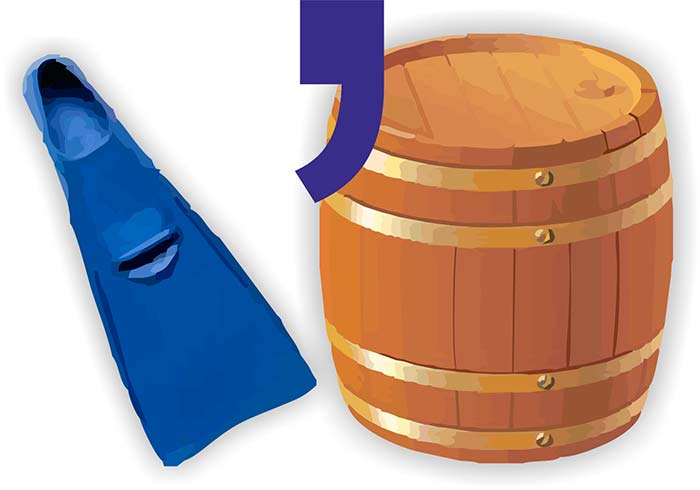 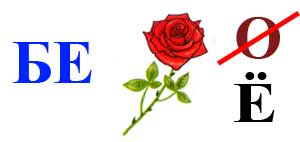 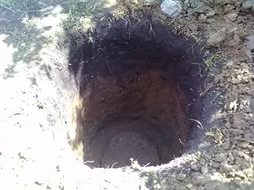 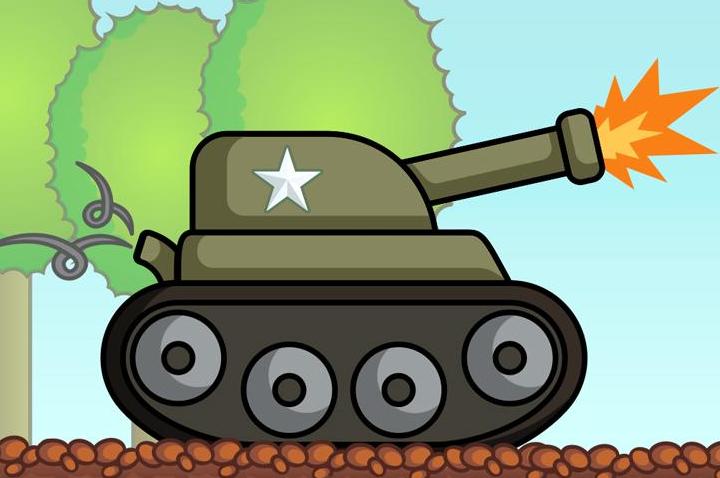 /3балла, по 1 баллу за каждый ребус/3балла, по 1 баллу за каждый ребус9.Ответь на вопрос.Древесину этого дерева издавна использовали для строительства мостов, при изготовлении свай. Из него же была сооружена первая плотина в  Белорецке. О каком дереве идёт речь?Ответ: лиственница. /1б.Ответ: лиственница. /1б.10.Ответь на вопрос.Как называется село, в Белорецком районе, где велась добыча железной руды для нужд Белорецкого завода. В переводе с башкирского языка название этого села означает «Мешок крови».Ответ:Тукан. /1б.Ответ:Тукан. /1б.